 December 2019 Fitness Class Schedule 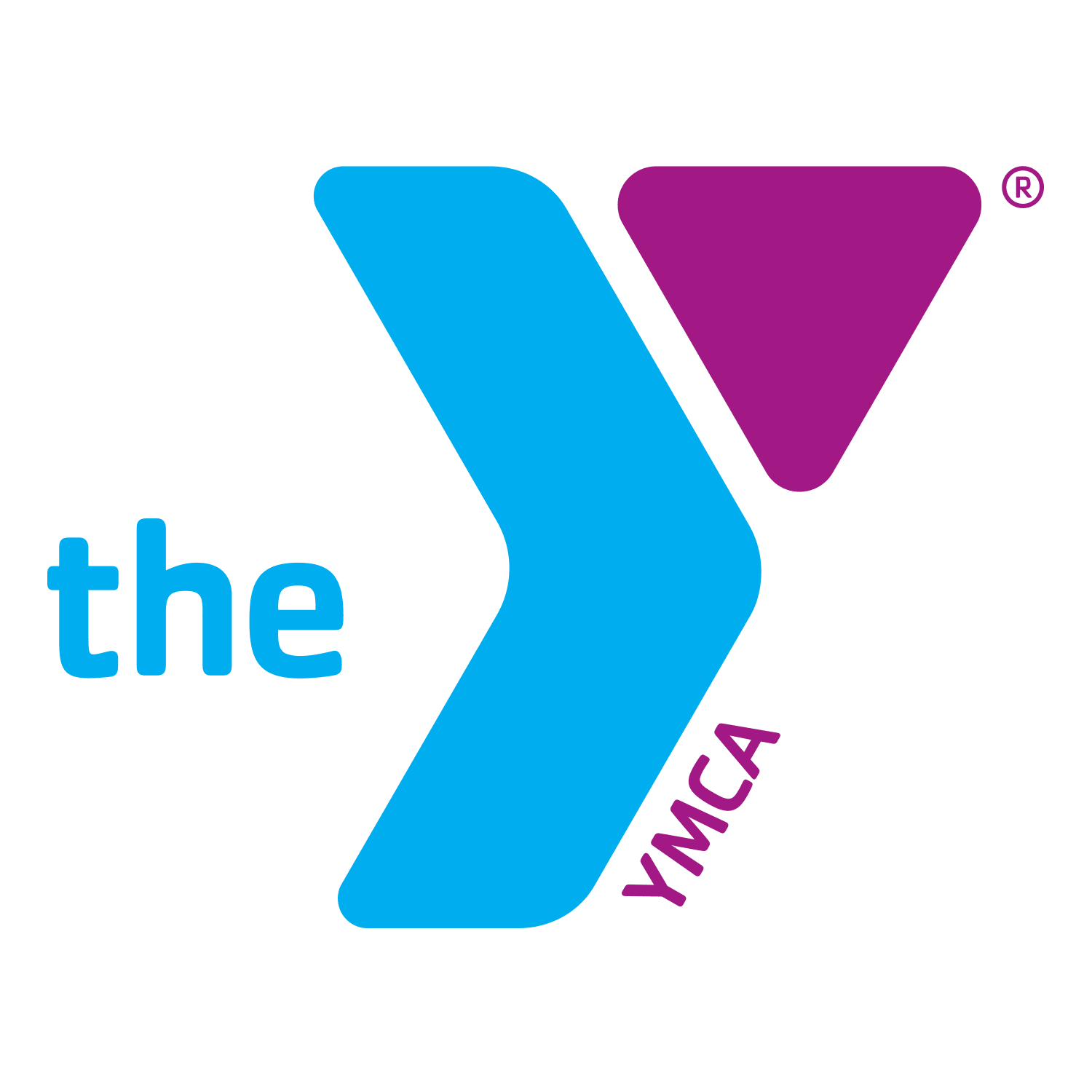 MondayTuesdayWednesdayThursdayFridaySaturday 2 Pain Aerobics 5:20 AM*Spinning with Kay 5:30AMCore de Force 6PMPickle Ball 5-8PMPain Aerobics 7:00 PM3Pain Aerobics 5:20 AM*Core de Force 6AMPickle Ball 8-10:30 AMUpper Body Blast w/ Derek 12PMLive Fit 6PMZumba with Suzanne 6PM4Pain Aerobics 5:20 AM*Spinning with Brett 5:30AMY-Fit with Derek 5:15PMCore de Force 7:15PMPain Aerobics 7:00 PM*5Pain Aerobics 5:20 AM*PIYO 5:45 AMPickle Ball 8-10:30 AMLower Body Blast with Derek 12PM Spinning 6PMPain Aerobics 6:00 PM*6Pain Aerobics 5:20 AM*Spinning with Misty 5:30AMPickle Ball 4:30-7:30 PM7Pain Aerobics 8:00 AM*Zumba with Suzanne 8:45AM9Pain Aerobics 5:20 AM*Spinning with Kay 5:30AMCore de Force 6PMPickle Ball 5-8PMPain Aerobics 7:00 PM10Pain Aerobics 5:20 AM*Core de Force 6AMPickle Ball 8-10:30 AMUpper Body Blast w/ Derek 12PMLive Fit 6PMZumba with Suzanne 6PM11Pain Aerobics 5:20 AM*Spinning with Brett 5:30AMY-Fit with Derek 5:15PMCore de Force 7:15PMPain Aerobics 7:00 PM*12Pain Aerobics 5:20 AM*PIYO 5:45 AMPickle Ball 8-10:30 AMLower Body Blast with Derek 12PM Spinning 6PMPain Aerobics 6:00 PM*13Pain Aerobics 5:20 AM*Spinning with Misty 5:30AMPickle Ball 4:30-7:30 PM14Pain Aerobics 8:00 AM*Zumba with Suzanne 8:45AM 15Pain Aerobics 5:20 AM*Spinning with Kay 5:30AMCore de Force 6PMPickle Ball 5-8PMPain Aerobics 7:00 PM *17Pain Aerobics 5:20 AM*Core de Force 6AMPickle Ball 8-10:30 AMUpper Body Blast w/ Derek 12PMLive Fit 6PMZumba with Suzanne 6PM18Pain Aerobics 5:20 AM*Spinning with Brett 5:30AMY-Fit with Derek 5:15PMPain Aerobics 7:00 PM*Core de Force 7:15PM19Pain Aerobics 5:20 AM*PIYO 5:45 AMPickle Ball 8-10:30 AMLower Body Blast with Derek 12PM Spinning 6PMPain Aerobics 6:00 PM*20Pain Aerobics 5:20 AM*Spinning with Misty 5:30AMPickle Ball 4:30-7:30 PM21Pain Aerobics 8:00 AM*Zumba with Suzanne 8:45AM23Pain Aerobics 5:20 AM*Spinning with Kay 5:30AMCore de Force 6PMPickle Ball 5-8PMPain Aerobics 7:00 PM24Pain Aerobics 5:20 AM*Core de Force 6AMPickle Ball 8-10:30 AMYMCA Closes at 12 PM25ClosedMerry Christmas!26Pain Aerobics 5:20 AM*PIYO 5:45 AMPickle Ball 8-10:30 AMLower Body Blast with Derek 12PM Spinning 6PMPain Aerobics 6:00 PM*27Pain Aerobics 5:20 AM*Spinning with Misty 5:30AMPickle Ball 4:30-7:30 PM28Pain Aerobics 8:00 AM*Zumba with Suzanne 8:45AM30Pain Aerobics 5:20 AM*Spinning with Kay 5:30AMCore de Force 6PMPickle Ball 5-8PM31Pain Aerobics 5:20 AM*Core de Force 6AMPickle Ball 8-10:30 AMYMCA Closes at 12 PMClosedNew Years Day 282930*This is a House of Pain Class$3.00 for members$5.00 for non members